2021年南城中心彩化工程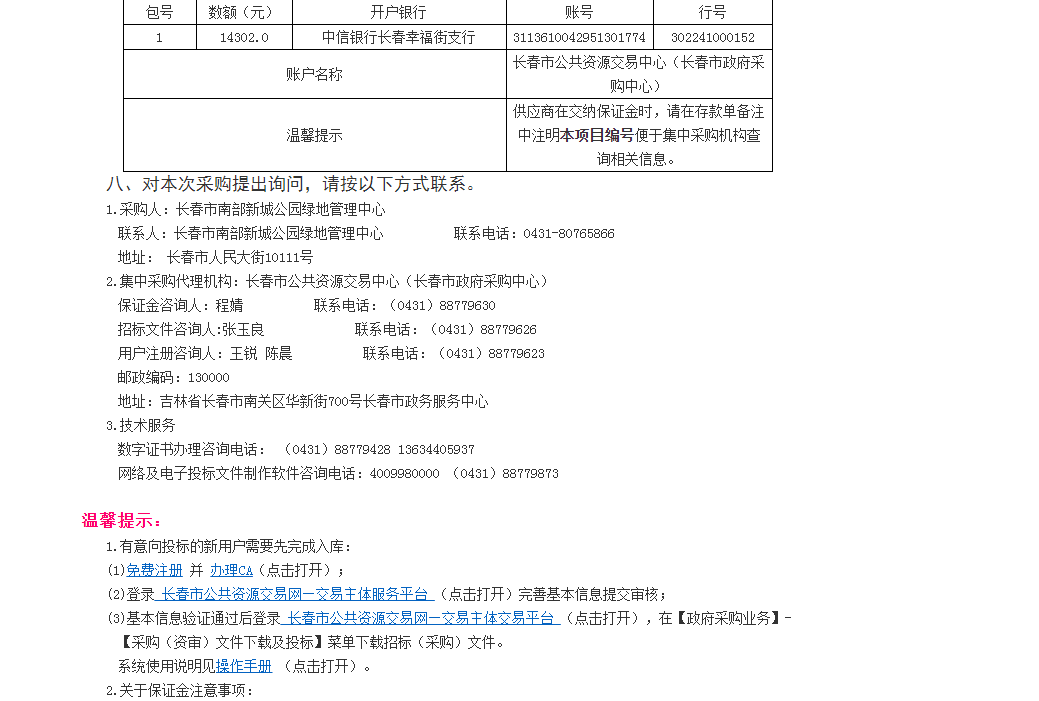 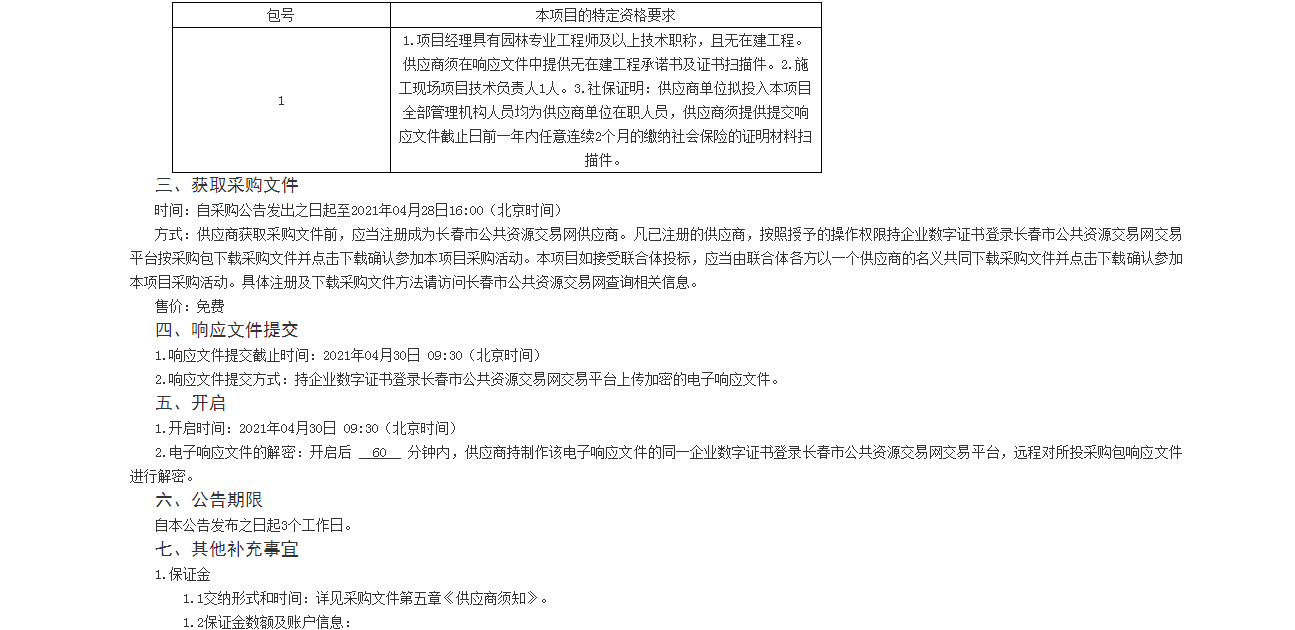 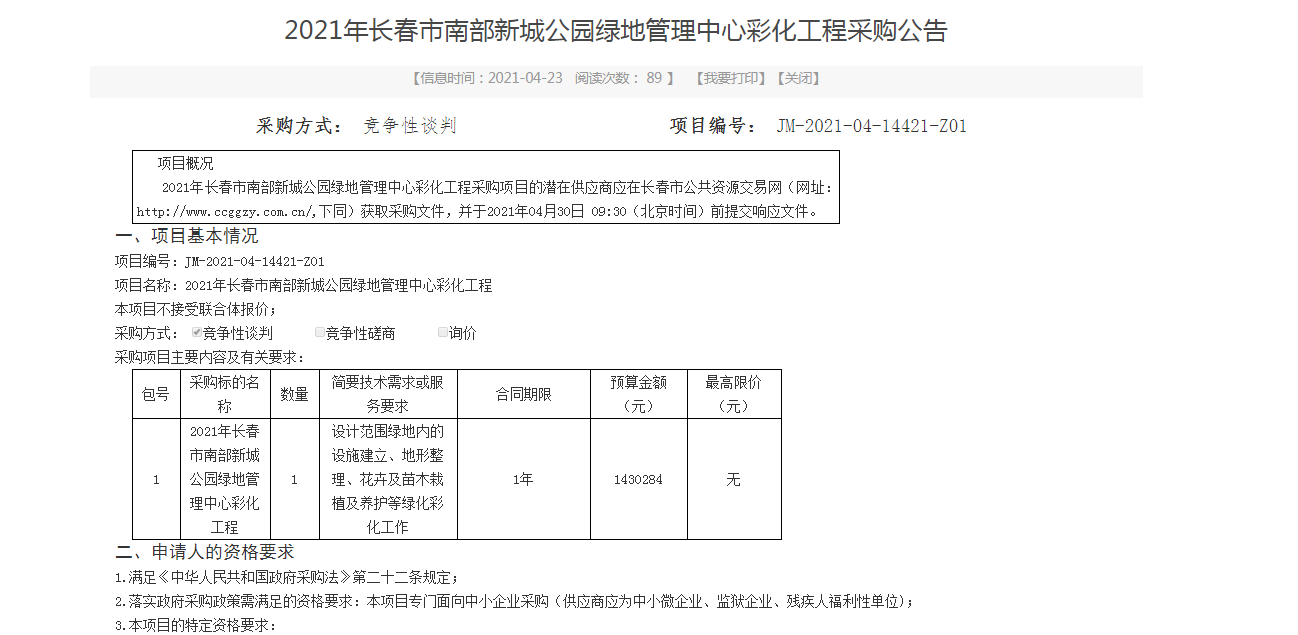 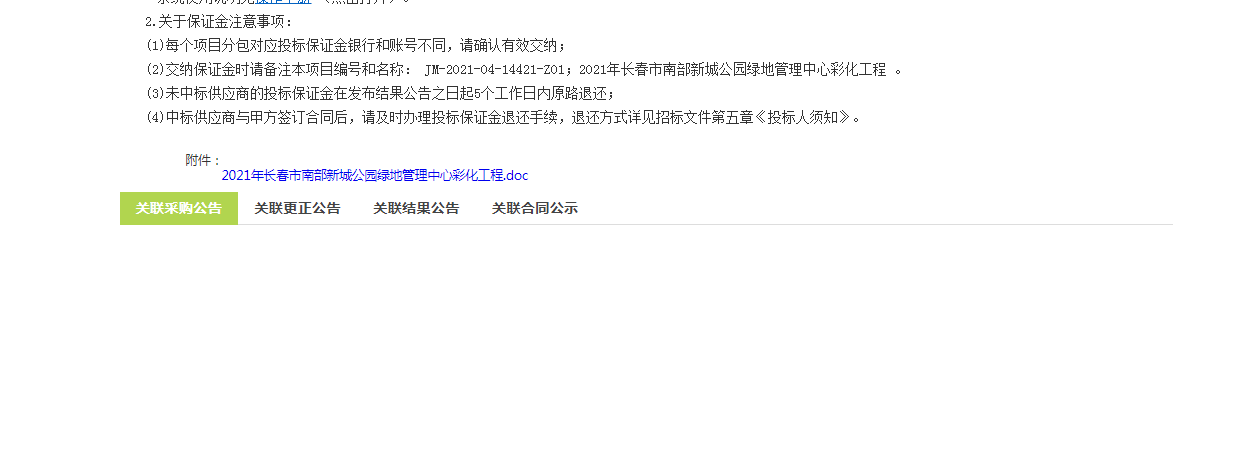 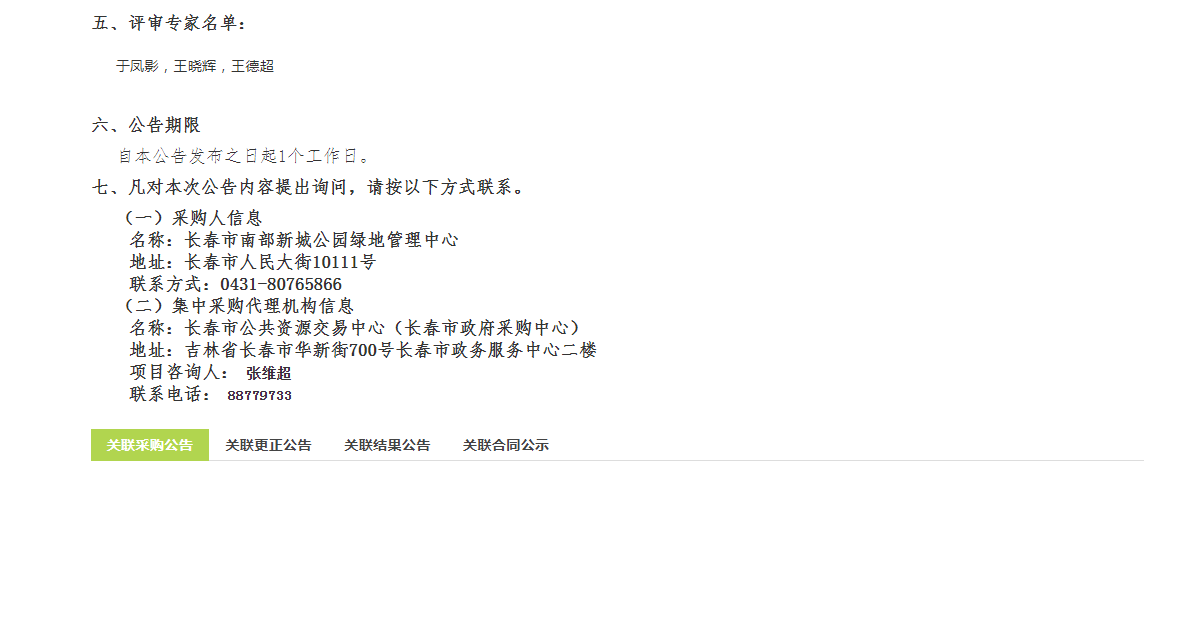 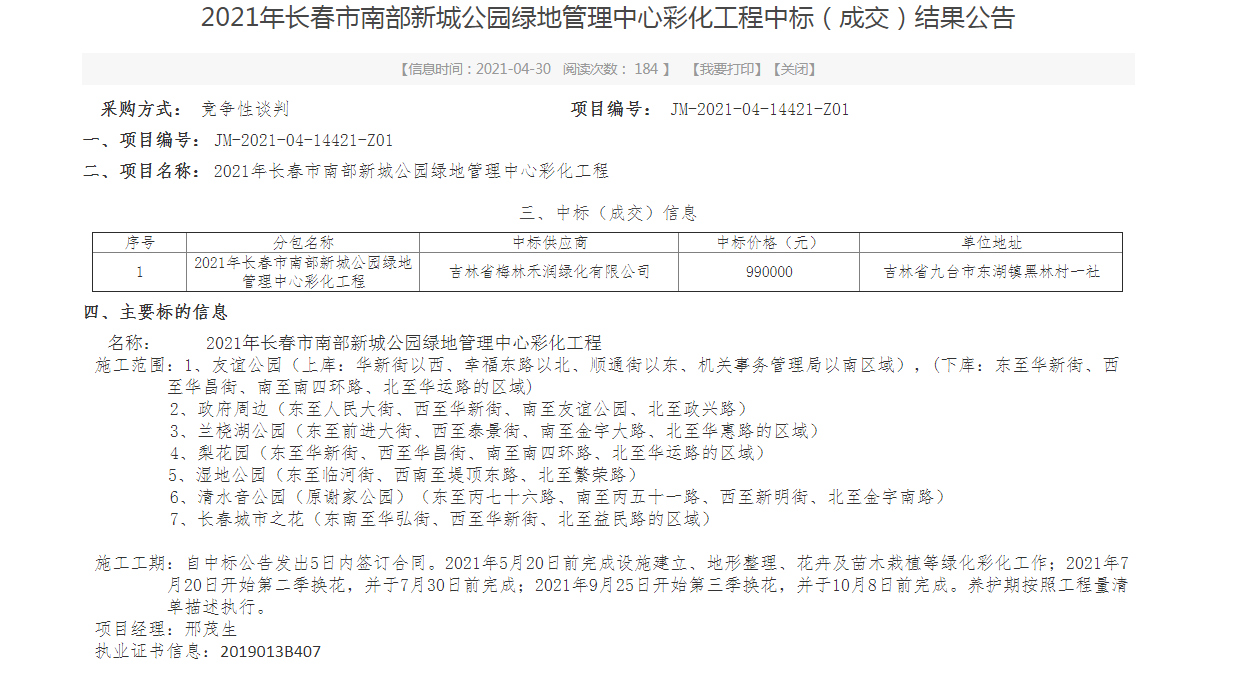 